ПЛОВДИВСКИ УНИВЕРСИТЕТ „ПАИСИЙ ХИЛЕНДАРСКИ” 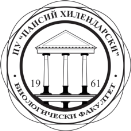 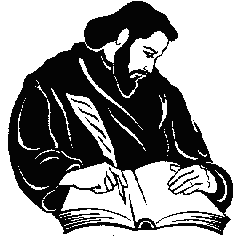 БИОЛОГИЧЕСКИ ФАКУЛТЕТ 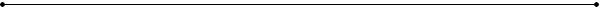 Пловдив, 4000, ул. „Тодор Самодумов № 2, https://bio.uni-plovdiv.bgЗАЯВКА ЗА ИНДИВИДУАЛНО УЧАСТИЕ В УЧЕНИЧЕСКО СЪСТЕЗАНИЕ „ПЪТЕШЕСТВИЕ В БИОЛОГИЯТА“ – І ЕТАП 24 март 2018 годинаМоля, изпращайте вашите заявки за участие до 12.03.2018 г. на e-mail: biologycompetition_pu@abv.bgУчебно заведениеАдрес на учебното заведение Име, презиме и фамилия на участникаКласТелефон